DER FROSCHKÖNIG    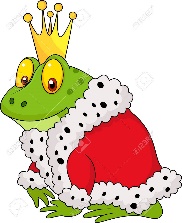 Deutscher Lesepreis. Nemška bralna značka 2019/2020.  Ein Märchen der Brüder Grimm. Beantworte folgende Fragen.Wo wohnt der König mit seiner Familie?In einem alten Haus  In einer kleinen Hundehütte       In einem schönen SchlossDie kleine Königstochter ist hässlich. richtigfalschDie kleine Prinzessin spielt am liebsten mit Barbie Puppen. richtigfalsch In welcher Jahreszeit passiert die Geschichte?Im Herbst                  Im Frühling       Im SommerWo spielt die Prinzessin jeden Tag?Im Wald        Im Schloss        Im BrunnenWas ist im Wald? a)	ein roter Pilz        b)	eine gute Fee c)	ein alter Brunnen Die Goldkugel fällt in den Brunnen. Was macht die Prinzessin?a)	Sie tanzt.        b)	Sie weint.        c)	Sie singt.Was sagt die Stimme?Essen wir heute Spaghetti?Du bist eine kleine Kröte. Was ist mit dir, Königstochter?Wie sieht der Frosch aus? Er hat einen dicken, hässlichen Kopf. Er hat kurze, dünne Beine. Er hat eine lange, gelbe Zunge.  Worüber weint die Prinzessin? Über die goldene Kugel. Über den Winter. Über Mathematik und Musik. Was will der Frosch von der Prinzessin, wenn er die Goldkugel findet?Sie muss den Frosch küssen. Sie muss dem Frosch eine Pizza backen. Sie muss seine beste Freundin werden. Die Prinzessin sagt: »Kein Problem!« Aber was denkt sie?Kluger Fisch!Schöner Igel!Dummer Frosch!Was bringt der Frosch aus dem Wasser?eine tote Katzeeine Goldkugeleinen alten SchuhDie Prinzessin bedankt sich und geht:In ein Restaurant. Nach Hause.In den Zoo. Der Frosch klopft an die Tür. Was ruft er laut?Wo bin ich? Prinzessin, öffne die Tür!Quak, Quak, ich bin so schön!Was sagt der König zu der Prinzessin?Wer ist das? O, was für ein schöner Frosch!Was man verspricht, das muss man auch halten!Wo will der Frosch sitzen?auf dem Sofaauf dem Tischin dem TopfDer Frosch will im Bett der Prinzessin schlafen. Was macht sie?Sie wirft den Frosch gegen die Wand. Sie bringt dem Frosch Pizza und Cola.Sie spielt mit dem Frosch Schach. In was verwandelt sich der Frosch?In einen kranken alten Igel. In einen bissigen Rottweiler.In einen netten Prinzen. 20. Wer verzauberte den Prinzen? Eine hässliche Königin. Eine böse Hexe.Eine gute Fee. https://www.google.si/search?q=clip+art+froschkonig&client, Jadranka Zaletelj, 2017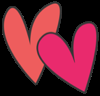 